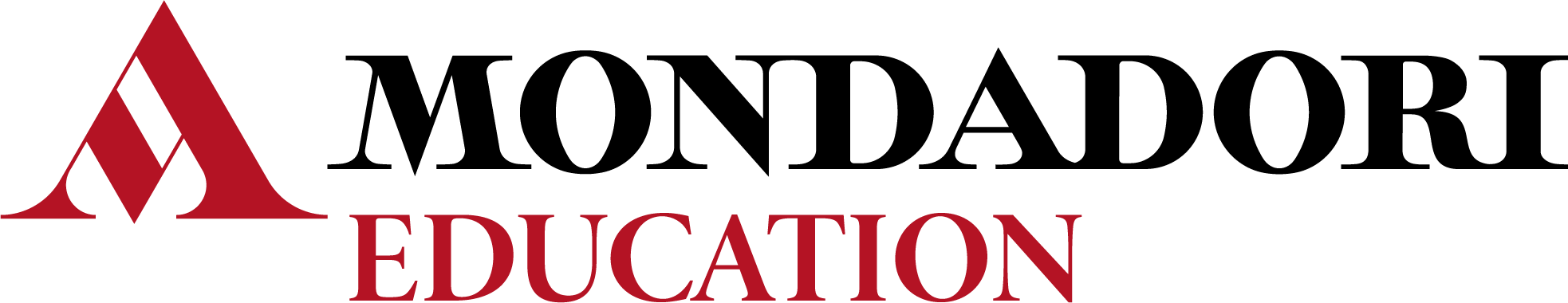 Per l’anno scolastico______________ nella classe ______________ si propone l’adozione del testo: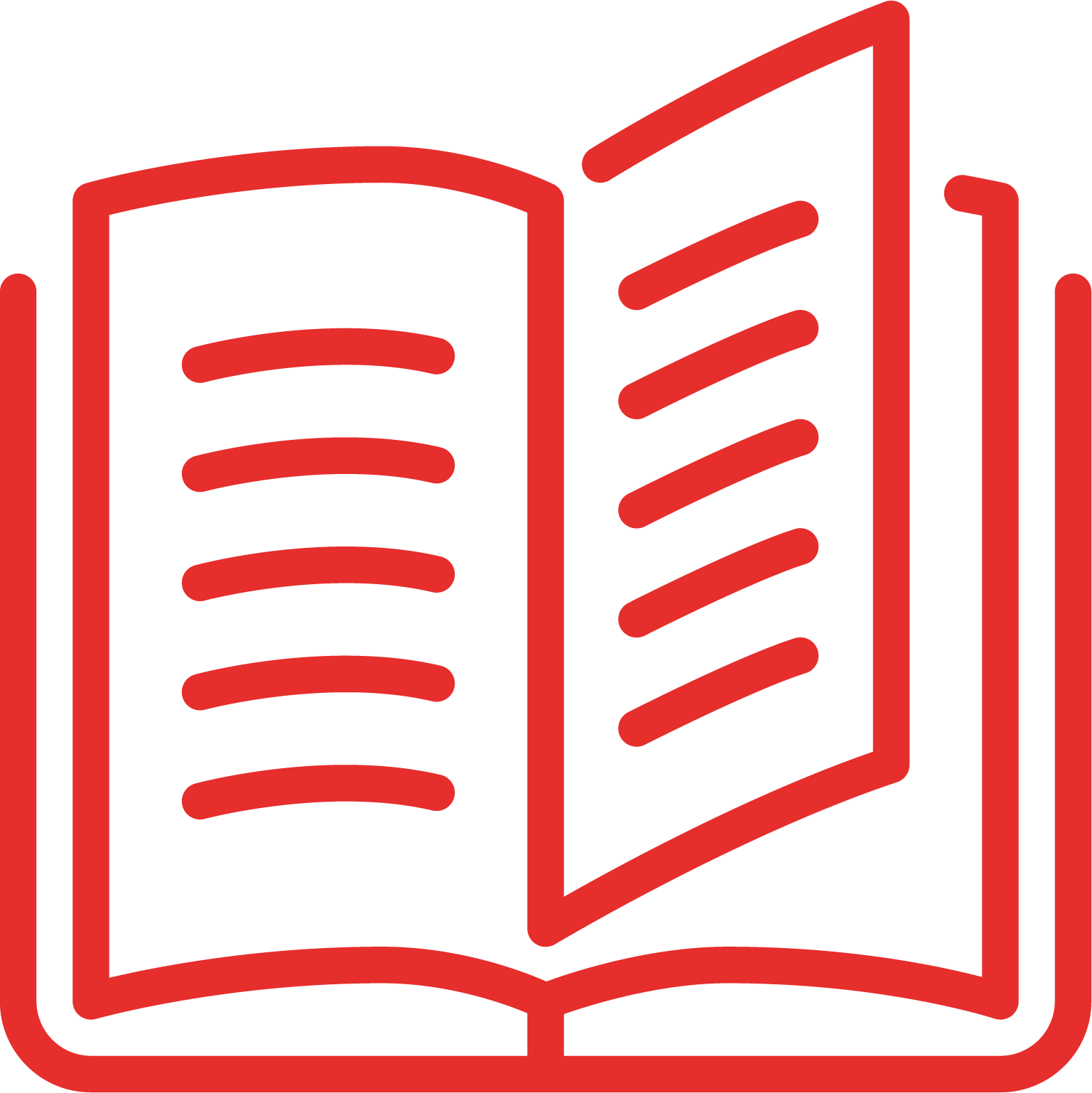 P. Gallo P. Sirsi: SIAmo informatici 2° biennioPer il 2° biennio degli Istituti tecnici settore economico, indirizzo AFM articolazione SIAMinerva ScuolaConfigurazione:Volume unico, pp. 672 + Libro digitale + Contenuti Digitali Integrativi 		      9788829862955Euro 34,80Guida per il docente 2° biennio, pp. 288In sostituzione del testo in uso________________________________________ per i seguenti motivi:Il testo espone gli argomenti in modo semplice e lineare, agevolando l’apprendimento dei concetti esposti senza mai venir meno alle esigenze di completezza e rigore scientifico. Particolare attenzione è posta alle esemplificazioni pratiche, che seguono l’introduzione di ogni nuovo argomento e permettono agli studenti di verificare subito l’apprendimento di ciò che hanno studiato.Il volume è diviso in 4 Sezioni, a loro volta articolate in 20 Unità. La prima Sezione è dedicata all’Informatica nel contesto aziendale, agli algoritmi e ai linguaggi di programmazione, e approfondisce in particolare il linguaggio C++. La seconda Sezione è incentrata sull’azienda nel Web, sui linguaggi HTML e CSS e sul linguaggio JavaScript, utilizzato anche come linguaggio orientato agli eventi. La terza Sezione è dedicata al sistema operativo e alla sua organizzazione. La quarta Sezione si occupa approfonditamente delle basi di dati e dello standard SQL.Tutte le Sezioni del corso si aprono con un’immagine da esplorare collegata in digitale a testi e video di introduzione agli argomenti principali. In apertura di Sezione sono inoltre proposte attività da svolgere a casa e in classe in modalità flipped classroom.Tutti gli argomenti principali sono proposti in 3 fasi: Osserva l’esempio contiene esercizi e problemi svolti e commentati, scelti in modo da abbracciare la casistica più varia; Mettiamoci alla prova presenta esercitazioni da svolgere in modo guidato, Ora tocca a te! esercizi da svolgere in autonomia. Molti di questi esercizi pratici, identificati dalla dicitura In azienda, sono calati nella realtà economico-aziendale.Ogni Unità si chiude con una mappa concettuale di sintesi, verifiche con esercizi suddivisi in tre livelli di difficoltà e una sessione di esercizi finali In azienda. Esercizi commentati passo dopo passo in digitale anticipano e permettono di prepararsi alle verifiche.A fine Sezione, il corso presenta un compito di realtà guidato e organizzato in passaggi successivi, e un secondo compito di realtà da svolgere in autonomia. Seguono le schede di Azienda digitale sostenibile, per sviluppare competenze di Educazione civica in contesti legati all’Informatica e all’Economia. Rifletto sul mio apprendimento permette allo studente di valutare il proprio metodo di studio e di mettersi alla prova nella costruzione di mappe interdisciplinari.La parte finale del volume è dedicata ai Project work, progetti interdisciplinari guidati, da realizzare in gruppo.Il corso mette a disposizione numerosi contenuti digitali: file con i codici sorgenti dei programmi realizzati, laboratori con casi di studio aziendali per mettere in gioco le competenze acquisite (Case studies), Esercizi commentati, test di esecuzione del codice per osservare tutti i programmi principali direttamente nell’ambiente di programmazione, test autocorrettivi per la verifica delle conoscenze e mappe concettuali modificabili.Il testo è un “libro misto”, costituito da un testo in versione cartacea accompagnato da Contenuti Digitali Integrativi (DM 781/2013; convertito in legge con DL 104/2013), ed è in linea con quanto previsto dalla normativa ministeriale.